ОТЧЁТ О РАБОТЕ ОЗДОРОВИТЕЛЬНОГО ЛАГЕРЯ  С ДНЕВНЫМ  ПРЕБЫВАНИЕМ ДЕТЕЙ  «СНЕЖИНКА»НА БАЗЕ МБУ «КДЮСШ» ИМЕНИ А.БЕССМЕРТНЫХ      1 сезон оздоровительного лагеря с дневным пребывание детей «СНЕЖИНКА» организовывается в период летних каникул для обучающихся всех отделений МБУ «КДЮСШ»   с 01.06.2017 г. по 21.06.2017г. Направление работы лагеря – спортивно - оздоровительное.На первом сезоне в лагере отдыхают и  оздоравливаются   50 обучающихся отделений бокса и легкой атлетики в возрасте от 6 до 18 лет. Тренеры-воспитатели: Ефименко Виктор Васильевич и Абрамов Алексей Витальевич. Цель программы 1 смены: организация полноценного летнего отдыха детей и подростков, физическое оздоровление, снятие психологического переутомления, формирование у детей потребности в здоровом образе жизни.    Работа лагеря «Снежинка» была начата с проведения инструктажей по технике безопасности, противопожарной и антитеррористической защищённости заместителем директора по безопасности Малеван О.С. Была проведена практическая тренировка по эвакуации из здания лыжной базы на случай возникновения пожара,  дети были  ознакомлены с расположением запасных выходов и местом общего сбора на случай ЧС. В лагере велась воспитательная работа: беседы о правилах дорожного движения, о безопасном пути в лагерь и домой, о правилах поведения на улице, в общественных местах, на прогулках, о здоровом образе жизни, о правильном питании и культуре питания, о дружбе и взаимопомощи. Медицинским работником лагеря  Титарёвой Е.Н. была проведена беседа  о вреде применения  допинговых препаратов.  Дети, посёщающие пришкольный лагерь, ознакомлены с правилами внутреннего распорядка пришкольного лагеря «Снежинка». Учебно-тренировочные занятия проводятся в соответствии с программой работы пришкольного лагеря 1 сезона.     На территории лагеря имеется: спортивная площадка, волейбольная площадка, футбольное поле, лыжероллерная трасса, спортивный городок. В лагере было организовано  2-х разовое  питание: завтрак и обед. 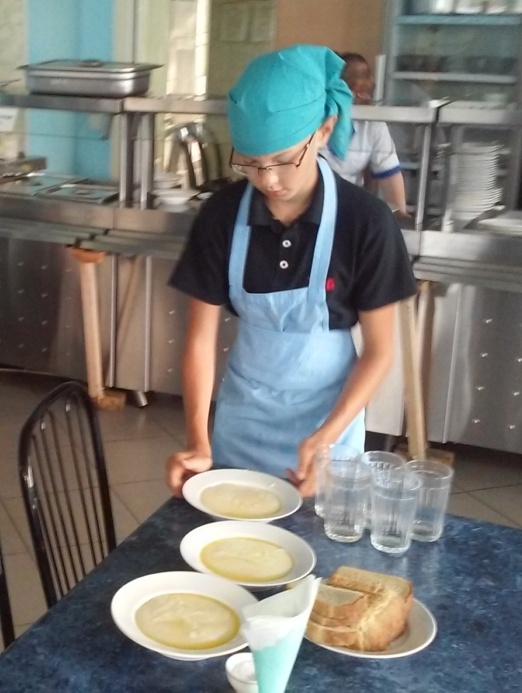 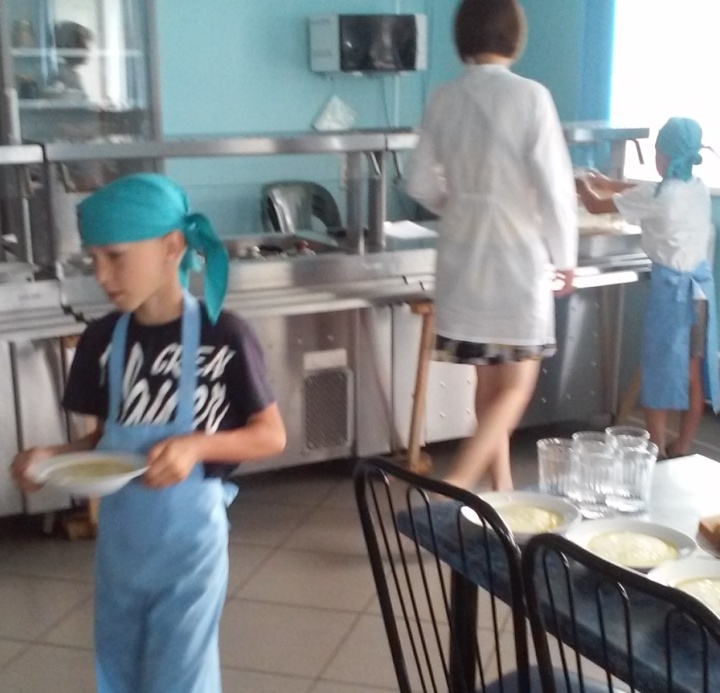 1 июня 2017г. прошел  турнир по «Кольцеброссу»,  в котором приняли участие 50человек.2 июня 2017г. Турнир по  мини-футболу и пионерболу среди детей лагеря  дневного пребывания «Снежинка»  тренеров-преподавателей   Абрамова А.В.,  Ефименко В.В., кол-во участников  60 чел. 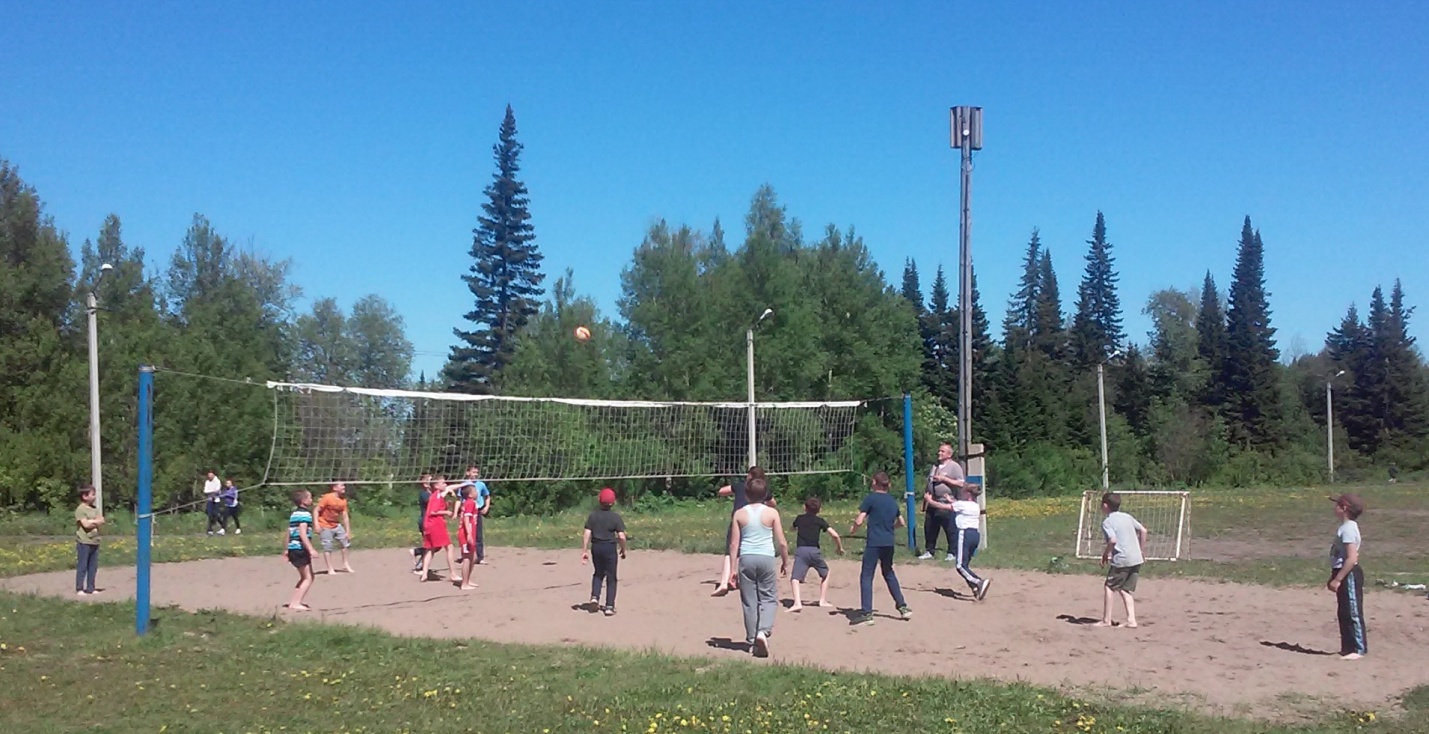 5 июня 2017г.  Турнир  по «шашкам», среди детей лагеря  дневного пребывания «Снежинка»  тренеров-преподавателей   Абрамова А.В.,  Ефименко В.В., кол-во участников  60 чел.12 июня 2017г. спортивно-массовое мероприятие «Веселые старты», посвященное  Дню России  среди детей лагеря  дневного пребывания «Снежинка»  тренеров-преподавателей   Абрамова А.В.,  Ефименко В.В., кол-во участников  50 чел. 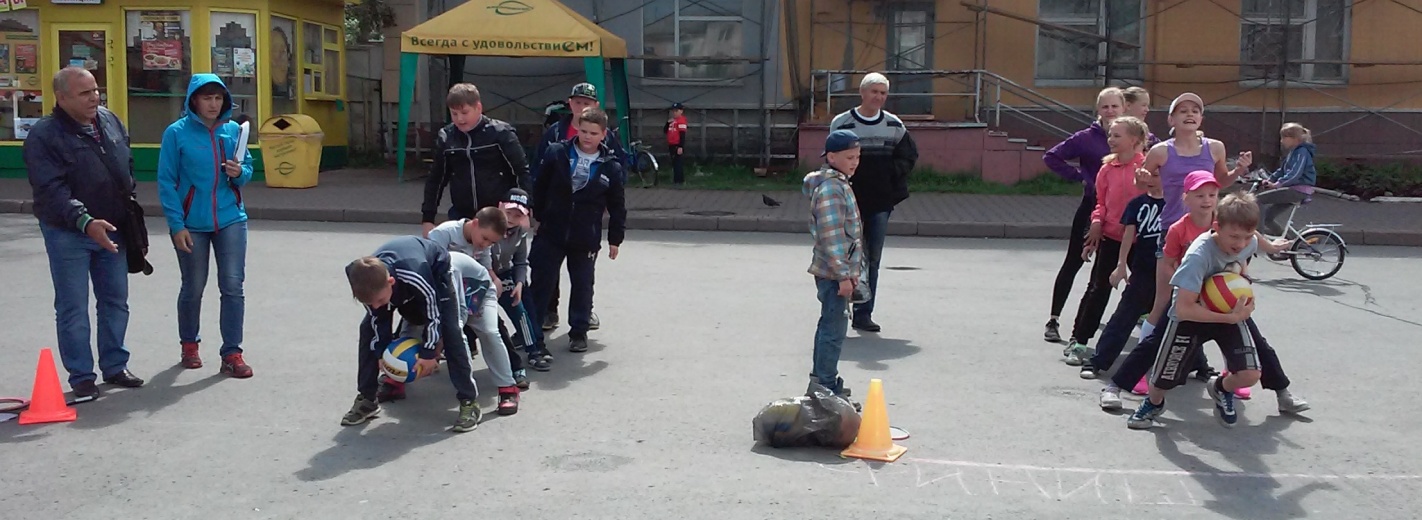 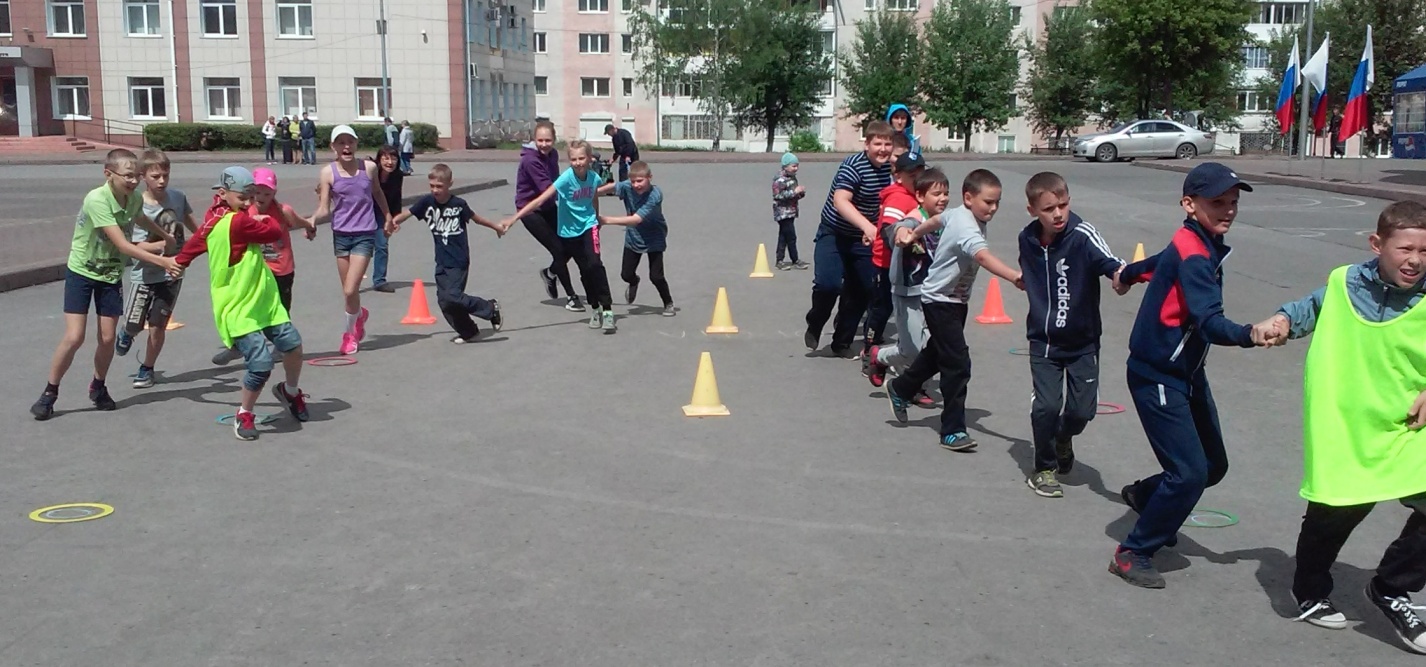 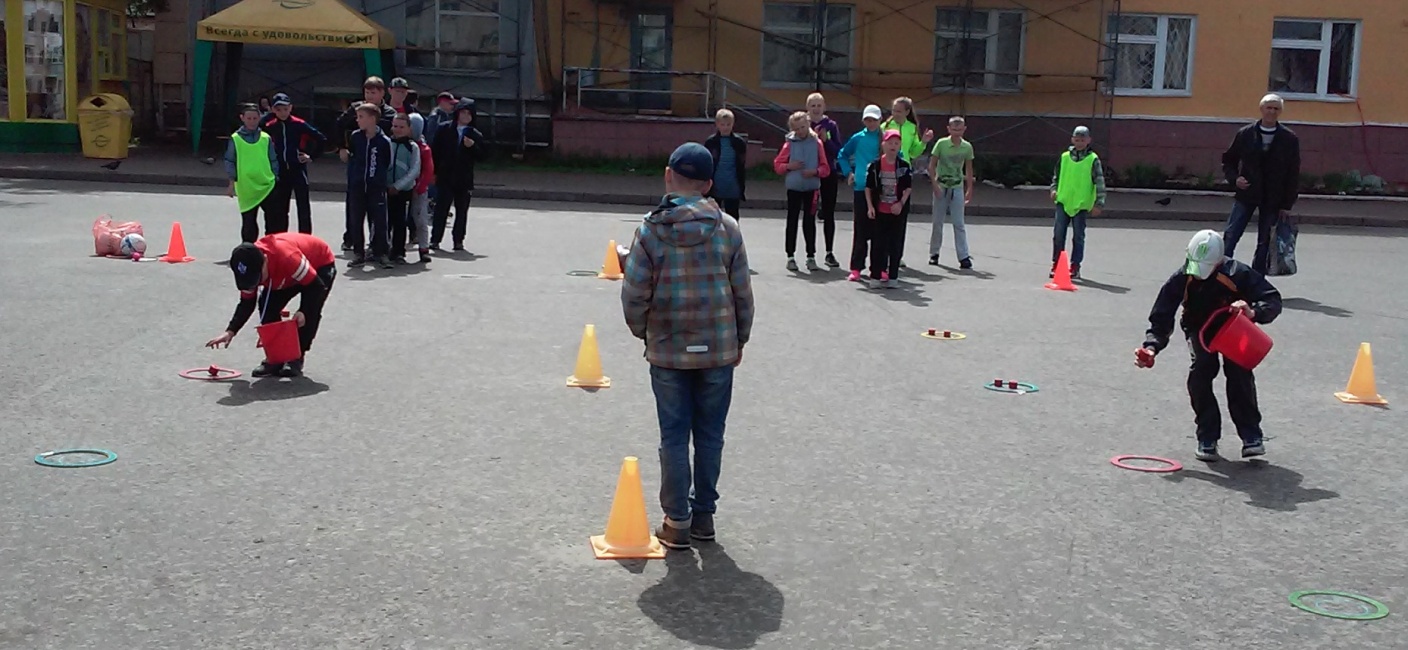  12 июня 2017г. Спортивно-массовое мероприятие «Безопасное колесо»   Участники: обучающиеся отделения лыжных гонок  тренер-преподаватель  Северьянова Е.В.,  кол-во участников  25 чел. 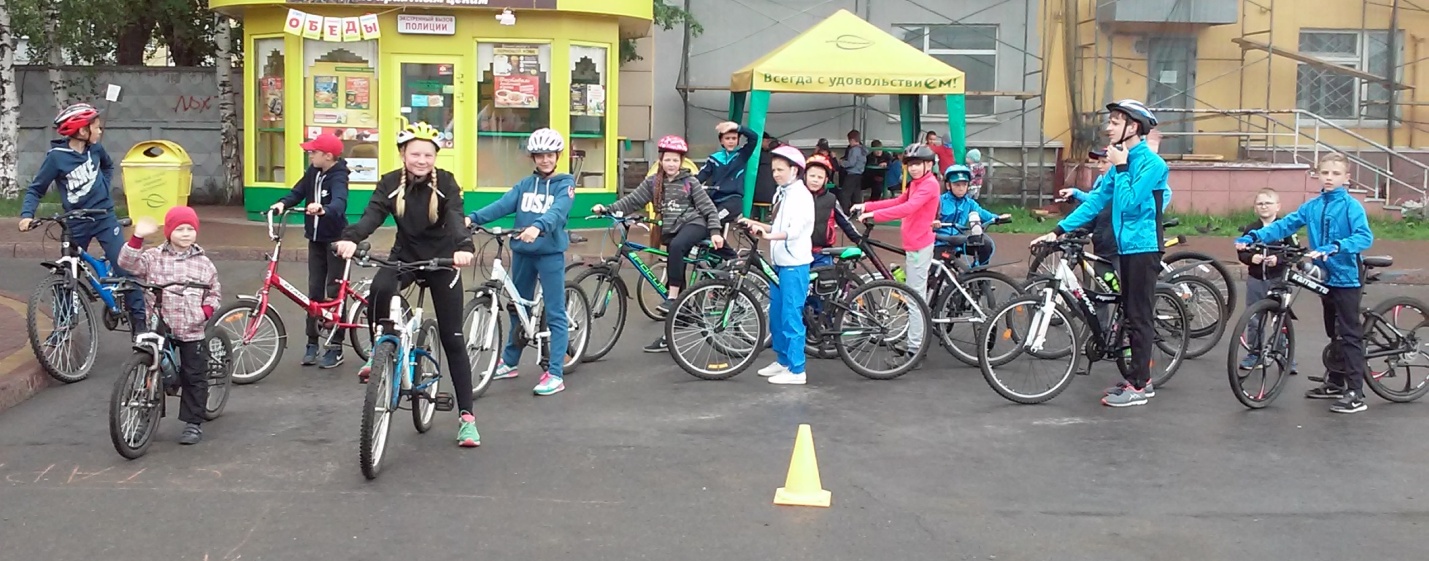 20  июня 2017г. спортивно-развлекательная программа  среди детей лагеря  дневного пребывания «Снежинка»  тренеров-преподавателей   Абрамова А.В.,  Ефименко В.В., кол-во участников  50 чел. 21 июня 2017г. Поход-экскурсия  в  музей имени Плотникова  детей лагеря  дневного пребывания «Снежинка»  тренеров-преподавателей   Абрамова А.В.,  Ефименко В.В., кол-во участников  50 чел.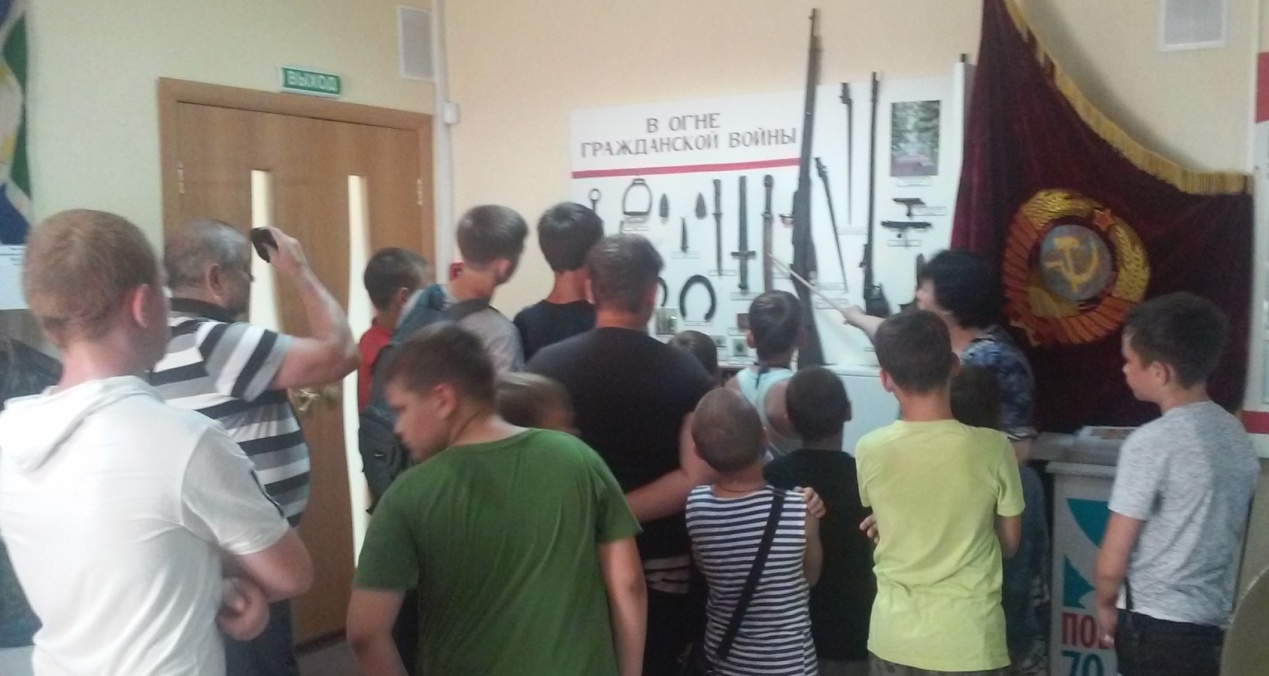 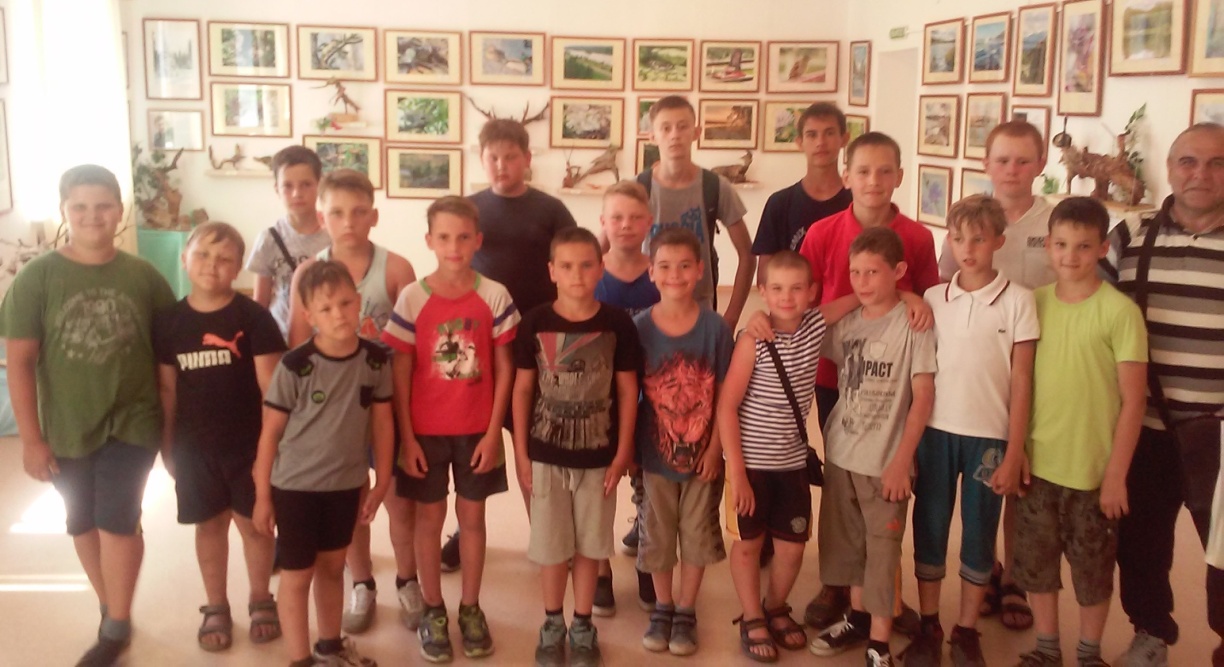 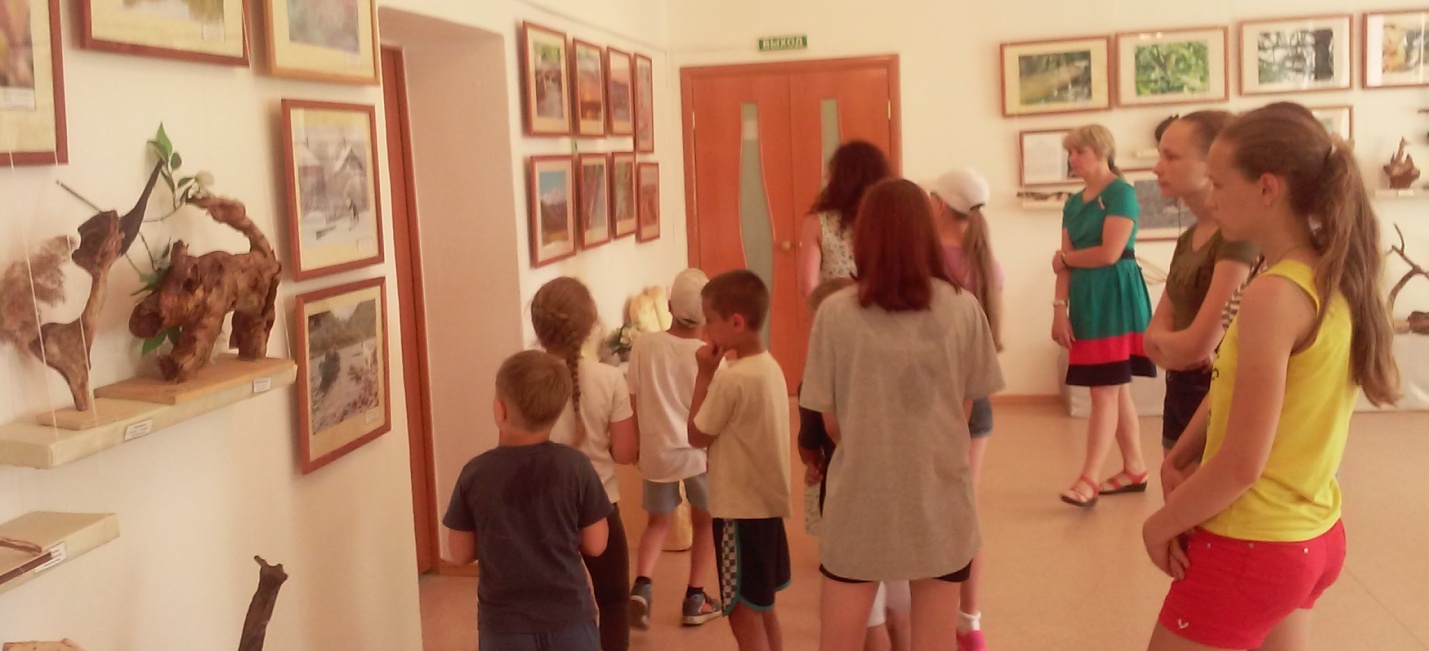 В конце сезона был проведен медицинский осмотр детей (измеряли рост, вес, силу) в начале смены и по окончанию лагеря. Осмотр показал, что  оздоровительный эффект можно признать в целом удовлетворительным.     Подводя итоги, отметим, что каждый день пребывания в оздоровительном лагере доставлял детям большую радость. Благодаря спортивно-оздоровительным мероприятиям ребята совершенствовали свои  физические данные, развивали командный дух и обретали уверенность в себе. Анализ проведенных мероприятий показал достаточно высокий уровень спортивного потенциала. Дети получили массу положительных эмоций.   По результатам бесед с ребятами установлено, что все остались довольны и получили заряд бодрости и энергии.